Université Ibn Khaldoun – Tiaret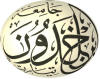 Faculté des Sciences de la MatièreDépartement de ChimiePlanning des examens reportésSemestre impair 2020/2021 Amphi DMatièreHorairesEnseignantPromotionMercredi07.04.2021Les réactions de copolymérisations09h.30-10h.30Mr BOUHADJARM2 COMercredi07.04.2021Anglais11h.00-12h.00Mr BOUHADJARL3 (CO-CM-CF)Jeudi08.04.2021Caractérisation physique  des Matériaux09h.30-10h.30Mr BOUHADJARM2 CO